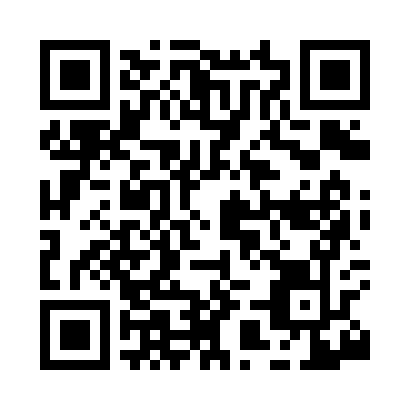 Prayer times for Sobey, Washington, USAMon 1 Jul 2024 - Wed 31 Jul 2024High Latitude Method: Angle Based RulePrayer Calculation Method: Islamic Society of North AmericaAsar Calculation Method: ShafiPrayer times provided by https://www.salahtimes.comDateDayFajrSunriseDhuhrAsrMaghribIsha1Mon3:125:131:125:279:1111:122Tue3:135:131:125:279:1111:123Wed3:135:141:125:279:1111:114Thu3:145:151:135:279:1011:115Fri3:145:161:135:279:1011:116Sat3:155:161:135:279:0911:117Sun3:155:171:135:279:0911:118Mon3:165:181:135:279:0811:119Tue3:165:191:135:279:0811:1010Wed3:175:201:145:279:0711:1011Thu3:175:211:145:279:0611:1012Fri3:185:221:145:279:0511:1013Sat3:185:231:145:269:0511:0914Sun3:195:241:145:269:0411:0915Mon3:205:251:145:269:0311:0716Tue3:225:261:145:269:0211:0517Wed3:245:271:145:259:0111:0318Thu3:265:281:145:259:0011:0219Fri3:285:291:145:258:5911:0020Sat3:305:301:155:258:5810:5821Sun3:325:311:155:248:5710:5622Mon3:345:331:155:248:5610:5423Tue3:365:341:155:238:5510:5224Wed3:385:351:155:238:5410:5025Thu3:405:361:155:238:5210:4826Fri3:435:371:155:228:5110:4627Sat3:455:391:155:228:5010:4328Sun3:475:401:155:218:4910:4129Mon3:495:411:155:218:4710:3930Tue3:515:421:145:208:4610:3731Wed3:535:441:145:208:4410:35